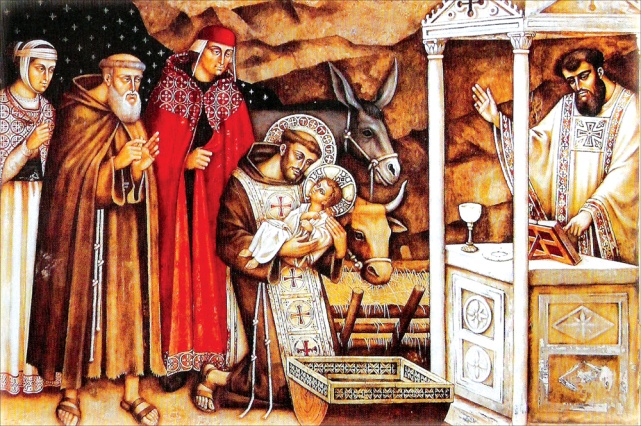 	Umiłowani  w Chrystusie,	        		Drodzy Członkowie Wspólnoty Wesele Wesel !		Nadchodzący czas  wypełnienia się Tajemnicy Betlejemskiej Nocy niech zrodzi w nas     pragnienie, aby dana nam była moc Ducha Świętego i Jego dary.	Życzmy sobie wzajemnie, abyśmy  w mocy tego Bożego Ducha,  troszczyli się gorliwie o budowę Królestwa Bożego wokół nas. A jak mówił Chrystus, tym, którzy się o Królestwo Boże troszczą, wszystko inne będzie dodane (Mt 6,33).    		Święta Boża Rodzicielka,  Świątynia Ducha Świętego, pochylająca się nad Jezusem,    niech pochyli się nad nami i uprosi obfitości łask dla wszystkich ludzi dobrej woli    i bliskich naszemu sercu,  w Nowym 2019 Roku.	Zapewniamy o serdecznej, modlitewnej pamięci u żłóbka Bożej Dzieciny.		Pokój i Dobro !                                                                                     Z wyrazami wdzięczności                                                                                                    i siostrzanej miłości  w Chrystusie							 s. Józefa Maria Revai						     ze wspólnotą Sióstr Bernardynek	P.s. Dziękujemy pięknie za przesłane życzenia 